К сожалению, официальные данные отсутствуют, но мы не теряем надежду найти информацию о герое.Просим всех, кто владеет какой-либо информацией, откликнитесь!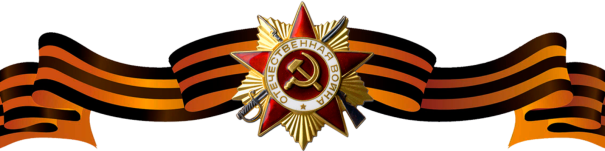 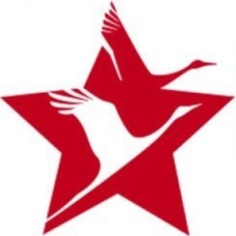 Журавлева Александра ВасильевнаЖуравлева Александра ВасильевнаЖуравлева Александра Васильевна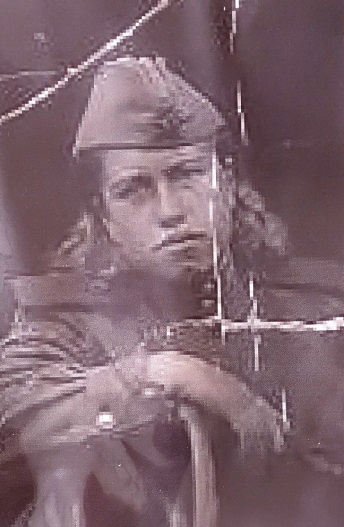 Годы жизни: 14.05.1921 – 25.06.199214.05.1921 – 25.06.1992